Приложение 3к Временной инструкции по оформлению материалов и рассмотрению дел об административных правонарушениях в сфере защиты прав потребителей Инспекцией позащите прав потребителей Донецкой Народной Республики (подпункт 3.5.2 пункта 3.5)(в ред. приказа Министерства экономического развития Донецкой Народной Республики от 14.05.2020 г. № 89)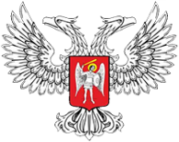       Инспекция по защите прав потребителей       Донецкой Народной Республики              283001, г. Донецк, ул. Челюскинцев, 184, тел.: (062) 300-22-32, факс: 300-22-32, е-mail:info@izpp.govdnr.ruПОСТАНОВЛЕНИЕ №________О ЗАКРЫТИИ ДЕЛА ОБ АДМИНИСТРАТИВНОМ ПРАВОНАРУШЕНИИг. Донецк                                                                                                    «____» ________20___г.Я, _______________________________________________________________________________________________________________________________________________________ ,(должность, наименование органа, который выносит постановление, фамилия, имя, отчество уполномоченного лица)рассмотрев материалы административного дела относительно гр. _______________________________________________________________________________,документ, подтверждающий личность __________________________________________    _______________________________________________________________________________,                                                              (вид, серия, номер, кем и когда выданный)идентификационный номер ________________, дата и место рождения: _________________________________________________________________________________________________, который (ая) проживает по адресу: _________________________________________________,зарегистрирован (а) по адресу: _____________________________________________________и работает (является)  ____________________________________________________________ по адресу: ______________________________________________________________________.(сведения о лице, привлекаемом к административной ответственности)          Дополнительные сведения о лице, привлекаемом к административной ответственности:________________________________________________________________________________________________________________________________________________________________ (наличие иждивенцев, привлекалось ли лицо ранее к административной ответственности)УСТАНОВИЛ:________________________________________________________________________________________________________________________________________________________________________________________________________________________________________________________________________________________________________________________________________________________________________________________________________________________________________________________________________________________________(номер и дата протокола об административном правонарушении, на основании которого рассматривались материалы административного правонарушения, обстоятельства, исключающие производство по делу об административном правонарушении) Продолжение приложения 3На основании вышеизложенного и руководствуясь ст.ст.____, 244-4 Кодекса Украины об административных правонарушениях, действующего в соответствии с Постановлением Совета Министров Донецкой Народной Республики от 27.02.2015г. № 2-22 «О временном порядке применения на территории Донецкой Народной Республики Кодекса Украины об административных правонарушениях»,ПОСТАНОВИЛ:________________________________________________________________________________________________________________________________________________________________________________________________________________________________________________(фамилия, имя, отчество лица, в отношении которого выносится постановление, принятое решение по делу)Копия постановления о закрытии дела об административном правонарушении, вручена лично:___________________________                            (подпись)Отправлено почтой           _____________________________                                                    ________________________________                                                                                                                                                                (подпись)____________________________               _________________              ___________________(должность лица, которое приняло                                      (подпись)                                                  (Ф.И.О.)постановление)                                                                                                                                           М.П.   РАСПИСКАПостановление о закрытии дела об административном правонарушении мной 
получено.____________________________                                           _____________________________                (Ф.И.О.)                                                                                                                  (подпись)«___»_______________20__г.Исп. _____________________________Тел. _____________________________